APPLICATION TO USE THE COMBINED ILAC MRA MARKAPPLICATION TO USE THE COMBINED ILAC MRA MARKAPPLICATION TO USE THE COMBINED ILAC MRA MARKAPPLICATION TO USE THE COMBINED ILAC MRA MARKAPPLICATION TO USE THE COMBINED ILAC MRA MARKAPPLICATION TO USE THE COMBINED ILAC MRA MARKAPPLICATION TO USE THE COMBINED ILAC MRA MARKAPPLICATION TO USE THE COMBINED ILAC MRA MARKAPPLICATION TO USE THE COMBINED ILAC MRA MARKAPPLICATION TO USE THE COMBINED ILAC MRA MARKAPPLICATION TO USE THE COMBINED ILAC MRA MARKAPPLICATION TO USE THE COMBINED ILAC MRA MARKAPPLICATION TO USE THE COMBINED ILAC MRA MARKAPPLICATION TO USE THE COMBINED ILAC MRA MARKAPPLICATION TO USE THE COMBINED ILAC MRA MARKAPPLICATION TO USE THE COMBINED ILAC MRA MARKAPPLICATION TO USE THE COMBINED ILAC MRA MARK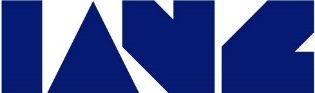 Organisation Name:Organisation Name:Organisation Name:Organisation Name:Organisation Name:Organisation Name:Organisation Name:Organisation Name:Location (Town/City & Country):Location (Town/City & Country):Location (Town/City & Country):Location (Town/City & Country):Location (Town/City & Country):Location (Town/City & Country):Location (Town/City & Country):Location (Town/City & Country):Type of Combined ILAC MRA MarkType of Combined ILAC MRA MarkType of Combined ILAC MRA MarkType of Combined ILAC MRA MarkType of Combined ILAC MRA MarkType of Combined ILAC MRA MarkType of Combined ILAC MRA MarkType of Combined ILAC MRA MarkType of Combined ILAC MRA MarkType of Combined ILAC MRA MarkType of Combined ILAC MRA MarkType of Combined ILAC MRA MarkType of Combined ILAC MRA MarkType of Combined ILAC MRA MarkType of Combined ILAC MRA MarkType of Combined ILAC MRA MarkType of Combined ILAC MRA MarkType of Combined ILAC MRA MarkAccredited Testing LaboratoryAccredited Testing LaboratoryAccredited Testing LaboratoryAccredited Testing LaboratoryAccredited Testing LaboratoryAccredited Testing LaboratoryAccreditation No(s):Accreditation No(s):Accreditation No(s):Accreditation No(s):Accreditation No(s):Accreditation No(s):Accredited Calibration LaboratoryAccredited Calibration LaboratoryAccredited Calibration LaboratoryAccredited Calibration LaboratoryAccredited Calibration LaboratoryAccredited Calibration LaboratoryAccreditation No(s):Accreditation No(s):Accreditation No(s):Accreditation No(s):Accreditation No(s):Accreditation No(s):Accredited Inspection BodyAccredited Inspection BodyAccredited Inspection BodyAccredited Inspection BodyAccredited Inspection BodyAccredited Inspection BodyAccreditation No(s):Accreditation No(s):Accreditation No(s):Accreditation No(s):Accreditation No(s):Accreditation No(s):Accredited Proficiency Testing ProviderAccredited Proficiency Testing ProviderAccredited Proficiency Testing ProviderAccredited Proficiency Testing ProviderAccredited Proficiency Testing ProviderAccredited Proficiency Testing ProviderAccreditation No(s):Accreditation No(s):Accreditation No(s):Accreditation No(s):Accreditation No(s):Accreditation No(s):Accredited Reference Material ProducerAccredited Reference Material ProducerAccredited Reference Material ProducerAccredited Reference Material ProducerAccredited Reference Material ProducerAccredited Reference Material ProducerAccreditation No(s):Accreditation No(s):Accreditation No(s):Accreditation No(s):Accreditation No(s):Accreditation No(s):We accept and agree to comply with the following requirements for the use of the Combined ILAC MRA Mark:The Combined ILAC MRA Mark shall only be used once formal permission has been given by IANZ, and shall cease being used on written instruction from IANZ.The Combined ILAC MRA Mark shall be used only in the format and relative positioning of the two symbols provided by IANZ, unless written permission is given by IANZ to use an alternative configuration. It shall not be distorted, compressed or stretched in any way and not appear in a size or used on a background that renders the ILAC MRA words unreadable. The original artwork shall be retained and used.The Combined ILAC MRA Mark shall only be used under the same rules and conditions as the IANZ accreditation symbols, as set out in Appendix 1 of the IANZ publication “Procedures and Conditions for Accreditation”.For further information regarding the rules and requirements for the use of the Combined ILAC MRA Mark, see ILAC-R7:05/2015 – Rules for the Use of the ILAC MRA Mark.We accept and agree to comply with the following requirements for the use of the Combined ILAC MRA Mark:The Combined ILAC MRA Mark shall only be used once formal permission has been given by IANZ, and shall cease being used on written instruction from IANZ.The Combined ILAC MRA Mark shall be used only in the format and relative positioning of the two symbols provided by IANZ, unless written permission is given by IANZ to use an alternative configuration. It shall not be distorted, compressed or stretched in any way and not appear in a size or used on a background that renders the ILAC MRA words unreadable. The original artwork shall be retained and used.The Combined ILAC MRA Mark shall only be used under the same rules and conditions as the IANZ accreditation symbols, as set out in Appendix 1 of the IANZ publication “Procedures and Conditions for Accreditation”.For further information regarding the rules and requirements for the use of the Combined ILAC MRA Mark, see ILAC-R7:05/2015 – Rules for the Use of the ILAC MRA Mark.We accept and agree to comply with the following requirements for the use of the Combined ILAC MRA Mark:The Combined ILAC MRA Mark shall only be used once formal permission has been given by IANZ, and shall cease being used on written instruction from IANZ.The Combined ILAC MRA Mark shall be used only in the format and relative positioning of the two symbols provided by IANZ, unless written permission is given by IANZ to use an alternative configuration. It shall not be distorted, compressed or stretched in any way and not appear in a size or used on a background that renders the ILAC MRA words unreadable. The original artwork shall be retained and used.The Combined ILAC MRA Mark shall only be used under the same rules and conditions as the IANZ accreditation symbols, as set out in Appendix 1 of the IANZ publication “Procedures and Conditions for Accreditation”.For further information regarding the rules and requirements for the use of the Combined ILAC MRA Mark, see ILAC-R7:05/2015 – Rules for the Use of the ILAC MRA Mark.We accept and agree to comply with the following requirements for the use of the Combined ILAC MRA Mark:The Combined ILAC MRA Mark shall only be used once formal permission has been given by IANZ, and shall cease being used on written instruction from IANZ.The Combined ILAC MRA Mark shall be used only in the format and relative positioning of the two symbols provided by IANZ, unless written permission is given by IANZ to use an alternative configuration. It shall not be distorted, compressed or stretched in any way and not appear in a size or used on a background that renders the ILAC MRA words unreadable. The original artwork shall be retained and used.The Combined ILAC MRA Mark shall only be used under the same rules and conditions as the IANZ accreditation symbols, as set out in Appendix 1 of the IANZ publication “Procedures and Conditions for Accreditation”.For further information regarding the rules and requirements for the use of the Combined ILAC MRA Mark, see ILAC-R7:05/2015 – Rules for the Use of the ILAC MRA Mark.We accept and agree to comply with the following requirements for the use of the Combined ILAC MRA Mark:The Combined ILAC MRA Mark shall only be used once formal permission has been given by IANZ, and shall cease being used on written instruction from IANZ.The Combined ILAC MRA Mark shall be used only in the format and relative positioning of the two symbols provided by IANZ, unless written permission is given by IANZ to use an alternative configuration. It shall not be distorted, compressed or stretched in any way and not appear in a size or used on a background that renders the ILAC MRA words unreadable. The original artwork shall be retained and used.The Combined ILAC MRA Mark shall only be used under the same rules and conditions as the IANZ accreditation symbols, as set out in Appendix 1 of the IANZ publication “Procedures and Conditions for Accreditation”.For further information regarding the rules and requirements for the use of the Combined ILAC MRA Mark, see ILAC-R7:05/2015 – Rules for the Use of the ILAC MRA Mark.We accept and agree to comply with the following requirements for the use of the Combined ILAC MRA Mark:The Combined ILAC MRA Mark shall only be used once formal permission has been given by IANZ, and shall cease being used on written instruction from IANZ.The Combined ILAC MRA Mark shall be used only in the format and relative positioning of the two symbols provided by IANZ, unless written permission is given by IANZ to use an alternative configuration. It shall not be distorted, compressed or stretched in any way and not appear in a size or used on a background that renders the ILAC MRA words unreadable. The original artwork shall be retained and used.The Combined ILAC MRA Mark shall only be used under the same rules and conditions as the IANZ accreditation symbols, as set out in Appendix 1 of the IANZ publication “Procedures and Conditions for Accreditation”.For further information regarding the rules and requirements for the use of the Combined ILAC MRA Mark, see ILAC-R7:05/2015 – Rules for the Use of the ILAC MRA Mark.We accept and agree to comply with the following requirements for the use of the Combined ILAC MRA Mark:The Combined ILAC MRA Mark shall only be used once formal permission has been given by IANZ, and shall cease being used on written instruction from IANZ.The Combined ILAC MRA Mark shall be used only in the format and relative positioning of the two symbols provided by IANZ, unless written permission is given by IANZ to use an alternative configuration. It shall not be distorted, compressed or stretched in any way and not appear in a size or used on a background that renders the ILAC MRA words unreadable. The original artwork shall be retained and used.The Combined ILAC MRA Mark shall only be used under the same rules and conditions as the IANZ accreditation symbols, as set out in Appendix 1 of the IANZ publication “Procedures and Conditions for Accreditation”.For further information regarding the rules and requirements for the use of the Combined ILAC MRA Mark, see ILAC-R7:05/2015 – Rules for the Use of the ILAC MRA Mark.We accept and agree to comply with the following requirements for the use of the Combined ILAC MRA Mark:The Combined ILAC MRA Mark shall only be used once formal permission has been given by IANZ, and shall cease being used on written instruction from IANZ.The Combined ILAC MRA Mark shall be used only in the format and relative positioning of the two symbols provided by IANZ, unless written permission is given by IANZ to use an alternative configuration. It shall not be distorted, compressed or stretched in any way and not appear in a size or used on a background that renders the ILAC MRA words unreadable. The original artwork shall be retained and used.The Combined ILAC MRA Mark shall only be used under the same rules and conditions as the IANZ accreditation symbols, as set out in Appendix 1 of the IANZ publication “Procedures and Conditions for Accreditation”.For further information regarding the rules and requirements for the use of the Combined ILAC MRA Mark, see ILAC-R7:05/2015 – Rules for the Use of the ILAC MRA Mark.We accept and agree to comply with the following requirements for the use of the Combined ILAC MRA Mark:The Combined ILAC MRA Mark shall only be used once formal permission has been given by IANZ, and shall cease being used on written instruction from IANZ.The Combined ILAC MRA Mark shall be used only in the format and relative positioning of the two symbols provided by IANZ, unless written permission is given by IANZ to use an alternative configuration. It shall not be distorted, compressed or stretched in any way and not appear in a size or used on a background that renders the ILAC MRA words unreadable. The original artwork shall be retained and used.The Combined ILAC MRA Mark shall only be used under the same rules and conditions as the IANZ accreditation symbols, as set out in Appendix 1 of the IANZ publication “Procedures and Conditions for Accreditation”.For further information regarding the rules and requirements for the use of the Combined ILAC MRA Mark, see ILAC-R7:05/2015 – Rules for the Use of the ILAC MRA Mark.We accept and agree to comply with the following requirements for the use of the Combined ILAC MRA Mark:The Combined ILAC MRA Mark shall only be used once formal permission has been given by IANZ, and shall cease being used on written instruction from IANZ.The Combined ILAC MRA Mark shall be used only in the format and relative positioning of the two symbols provided by IANZ, unless written permission is given by IANZ to use an alternative configuration. It shall not be distorted, compressed or stretched in any way and not appear in a size or used on a background that renders the ILAC MRA words unreadable. The original artwork shall be retained and used.The Combined ILAC MRA Mark shall only be used under the same rules and conditions as the IANZ accreditation symbols, as set out in Appendix 1 of the IANZ publication “Procedures and Conditions for Accreditation”.For further information regarding the rules and requirements for the use of the Combined ILAC MRA Mark, see ILAC-R7:05/2015 – Rules for the Use of the ILAC MRA Mark.We accept and agree to comply with the following requirements for the use of the Combined ILAC MRA Mark:The Combined ILAC MRA Mark shall only be used once formal permission has been given by IANZ, and shall cease being used on written instruction from IANZ.The Combined ILAC MRA Mark shall be used only in the format and relative positioning of the two symbols provided by IANZ, unless written permission is given by IANZ to use an alternative configuration. It shall not be distorted, compressed or stretched in any way and not appear in a size or used on a background that renders the ILAC MRA words unreadable. The original artwork shall be retained and used.The Combined ILAC MRA Mark shall only be used under the same rules and conditions as the IANZ accreditation symbols, as set out in Appendix 1 of the IANZ publication “Procedures and Conditions for Accreditation”.For further information regarding the rules and requirements for the use of the Combined ILAC MRA Mark, see ILAC-R7:05/2015 – Rules for the Use of the ILAC MRA Mark.We accept and agree to comply with the following requirements for the use of the Combined ILAC MRA Mark:The Combined ILAC MRA Mark shall only be used once formal permission has been given by IANZ, and shall cease being used on written instruction from IANZ.The Combined ILAC MRA Mark shall be used only in the format and relative positioning of the two symbols provided by IANZ, unless written permission is given by IANZ to use an alternative configuration. It shall not be distorted, compressed or stretched in any way and not appear in a size or used on a background that renders the ILAC MRA words unreadable. The original artwork shall be retained and used.The Combined ILAC MRA Mark shall only be used under the same rules and conditions as the IANZ accreditation symbols, as set out in Appendix 1 of the IANZ publication “Procedures and Conditions for Accreditation”.For further information regarding the rules and requirements for the use of the Combined ILAC MRA Mark, see ILAC-R7:05/2015 – Rules for the Use of the ILAC MRA Mark.We accept and agree to comply with the following requirements for the use of the Combined ILAC MRA Mark:The Combined ILAC MRA Mark shall only be used once formal permission has been given by IANZ, and shall cease being used on written instruction from IANZ.The Combined ILAC MRA Mark shall be used only in the format and relative positioning of the two symbols provided by IANZ, unless written permission is given by IANZ to use an alternative configuration. It shall not be distorted, compressed or stretched in any way and not appear in a size or used on a background that renders the ILAC MRA words unreadable. The original artwork shall be retained and used.The Combined ILAC MRA Mark shall only be used under the same rules and conditions as the IANZ accreditation symbols, as set out in Appendix 1 of the IANZ publication “Procedures and Conditions for Accreditation”.For further information regarding the rules and requirements for the use of the Combined ILAC MRA Mark, see ILAC-R7:05/2015 – Rules for the Use of the ILAC MRA Mark.We accept and agree to comply with the following requirements for the use of the Combined ILAC MRA Mark:The Combined ILAC MRA Mark shall only be used once formal permission has been given by IANZ, and shall cease being used on written instruction from IANZ.The Combined ILAC MRA Mark shall be used only in the format and relative positioning of the two symbols provided by IANZ, unless written permission is given by IANZ to use an alternative configuration. It shall not be distorted, compressed or stretched in any way and not appear in a size or used on a background that renders the ILAC MRA words unreadable. The original artwork shall be retained and used.The Combined ILAC MRA Mark shall only be used under the same rules and conditions as the IANZ accreditation symbols, as set out in Appendix 1 of the IANZ publication “Procedures and Conditions for Accreditation”.For further information regarding the rules and requirements for the use of the Combined ILAC MRA Mark, see ILAC-R7:05/2015 – Rules for the Use of the ILAC MRA Mark.We accept and agree to comply with the following requirements for the use of the Combined ILAC MRA Mark:The Combined ILAC MRA Mark shall only be used once formal permission has been given by IANZ, and shall cease being used on written instruction from IANZ.The Combined ILAC MRA Mark shall be used only in the format and relative positioning of the two symbols provided by IANZ, unless written permission is given by IANZ to use an alternative configuration. It shall not be distorted, compressed or stretched in any way and not appear in a size or used on a background that renders the ILAC MRA words unreadable. The original artwork shall be retained and used.The Combined ILAC MRA Mark shall only be used under the same rules and conditions as the IANZ accreditation symbols, as set out in Appendix 1 of the IANZ publication “Procedures and Conditions for Accreditation”.For further information regarding the rules and requirements for the use of the Combined ILAC MRA Mark, see ILAC-R7:05/2015 – Rules for the Use of the ILAC MRA Mark.We accept and agree to comply with the following requirements for the use of the Combined ILAC MRA Mark:The Combined ILAC MRA Mark shall only be used once formal permission has been given by IANZ, and shall cease being used on written instruction from IANZ.The Combined ILAC MRA Mark shall be used only in the format and relative positioning of the two symbols provided by IANZ, unless written permission is given by IANZ to use an alternative configuration. It shall not be distorted, compressed or stretched in any way and not appear in a size or used on a background that renders the ILAC MRA words unreadable. The original artwork shall be retained and used.The Combined ILAC MRA Mark shall only be used under the same rules and conditions as the IANZ accreditation symbols, as set out in Appendix 1 of the IANZ publication “Procedures and Conditions for Accreditation”.For further information regarding the rules and requirements for the use of the Combined ILAC MRA Mark, see ILAC-R7:05/2015 – Rules for the Use of the ILAC MRA Mark.We accept and agree to comply with the following requirements for the use of the Combined ILAC MRA Mark:The Combined ILAC MRA Mark shall only be used once formal permission has been given by IANZ, and shall cease being used on written instruction from IANZ.The Combined ILAC MRA Mark shall be used only in the format and relative positioning of the two symbols provided by IANZ, unless written permission is given by IANZ to use an alternative configuration. It shall not be distorted, compressed or stretched in any way and not appear in a size or used on a background that renders the ILAC MRA words unreadable. The original artwork shall be retained and used.The Combined ILAC MRA Mark shall only be used under the same rules and conditions as the IANZ accreditation symbols, as set out in Appendix 1 of the IANZ publication “Procedures and Conditions for Accreditation”.For further information regarding the rules and requirements for the use of the Combined ILAC MRA Mark, see ILAC-R7:05/2015 – Rules for the Use of the ILAC MRA Mark.We accept and agree to comply with the following requirements for the use of the Combined ILAC MRA Mark:The Combined ILAC MRA Mark shall only be used once formal permission has been given by IANZ, and shall cease being used on written instruction from IANZ.The Combined ILAC MRA Mark shall be used only in the format and relative positioning of the two symbols provided by IANZ, unless written permission is given by IANZ to use an alternative configuration. It shall not be distorted, compressed or stretched in any way and not appear in a size or used on a background that renders the ILAC MRA words unreadable. The original artwork shall be retained and used.The Combined ILAC MRA Mark shall only be used under the same rules and conditions as the IANZ accreditation symbols, as set out in Appendix 1 of the IANZ publication “Procedures and Conditions for Accreditation”.For further information regarding the rules and requirements for the use of the Combined ILAC MRA Mark, see ILAC-R7:05/2015 – Rules for the Use of the ILAC MRA Mark.Authorisation of Application:Authorisation of Application:Authorisation of Application:Authorisation of Application:Authorisation of Application:Authorisation of Application:Authorisation of Application:Date:Date:(Authorised Representative)(Authorised Representative)(Authorised Representative)(Authorised Representative)(Authorised Representative)(Authorised Representative)(Authorised Representative)Return Address:Return Address:Return Address:Return Address:Return Address:Return Address:Return Address:Return Address:Return Address:Return Address:Return Address:Return Address:Return Address:Return Address:Return Address:Return Address:Return Address:Return Address:Please return this completed and signed form to:Please return this completed and signed form to:Please return this completed and signed form to:Please return this completed and signed form to:Please return this completed and signed form to:Please return this completed and signed form to:Please return this completed and signed form to:Please return this completed and signed form to:Please return this completed and signed form to:Please return this completed and signed form to:Please return this completed and signed form to:Please return this completed and signed form to:Please return this completed and signed form to:Please return this completed and signed form to:Please return this completed and signed form to:Please return this completed and signed form to:Please return this completed and signed form to:Please return this completed and signed form to:IANZ (Attention: Coordination Services)IANZ (Attention: Coordination Services)IANZ (Attention: Coordination Services)IANZ (Attention: Coordination Services)IANZ (Attention: Coordination Services)IANZ (Attention: Coordination Services)IANZ (Attention: Coordination Services)IANZ (Attention: Coordination Services)IANZ (Attention: Coordination Services)IANZ (Attention: Coordination Services)IANZ (Attention: Coordination Services)IANZ (Attention: Coordination Services)IANZ (Attention: Coordination Services)IANZ (Attention: Coordination Services)IANZ (Attention: Coordination Services)IANZ (Attention: Coordination Services)Post:Post:Private Bag 28908RemueraAuckland 1541Private Bag 28908RemueraAuckland 1541Private Bag 28908RemueraAuckland 1541Private Bag 28908RemueraAuckland 1541Private Bag 28908RemueraAuckland 1541Private Bag 28908RemueraAuckland 1541Private Bag 28908RemueraAuckland 1541Private Bag 28908RemueraAuckland 1541Private Bag 28908RemueraAuckland 1541Level 1, 626 Great South RoadEllerslieAuckland 1051Level 1, 626 Great South RoadEllerslieAuckland 1051Level 1, 626 Great South RoadEllerslieAuckland 1051Level 1, 626 Great South RoadEllerslieAuckland 1051Level 1, 626 Great South RoadEllerslieAuckland 1051Level 1, 626 Great South RoadEllerslieAuckland 1051Level 1, 626 Great South RoadEllerslieAuckland 1051Private Bag 28908RemueraAuckland 1541Private Bag 28908RemueraAuckland 1541Private Bag 28908RemueraAuckland 1541Private Bag 28908RemueraAuckland 1541Private Bag 28908RemueraAuckland 1541Private Bag 28908RemueraAuckland 1541Private Bag 28908RemueraAuckland 1541Private Bag 28908RemueraAuckland 1541Private Bag 28908RemueraAuckland 1541Level 1, 626 Great South RoadEllerslieAuckland 1051Level 1, 626 Great South RoadEllerslieAuckland 1051Level 1, 626 Great South RoadEllerslieAuckland 1051Level 1, 626 Great South RoadEllerslieAuckland 1051Level 1, 626 Great South RoadEllerslieAuckland 1051Level 1, 626 Great South RoadEllerslieAuckland 1051Level 1, 626 Great South RoadEllerslieAuckland 1051Private Bag 28908RemueraAuckland 1541Private Bag 28908RemueraAuckland 1541Private Bag 28908RemueraAuckland 1541Private Bag 28908RemueraAuckland 1541Private Bag 28908RemueraAuckland 1541Private Bag 28908RemueraAuckland 1541Private Bag 28908RemueraAuckland 1541Private Bag 28908RemueraAuckland 1541Private Bag 28908RemueraAuckland 1541Level 1, 626 Great South RoadEllerslieAuckland 1051Level 1, 626 Great South RoadEllerslieAuckland 1051Level 1, 626 Great South RoadEllerslieAuckland 1051Level 1, 626 Great South RoadEllerslieAuckland 1051Level 1, 626 Great South RoadEllerslieAuckland 1051Level 1, 626 Great South RoadEllerslieAuckland 1051Level 1, 626 Great South RoadEllerslieAuckland 1051Telephone:Telephone:(09) 525 6655(09) 525 6655(09) 525 6655(09) 525 6655(09) 525 6655(09) 525 6655(09) 525 6655(09) 525 6655(09) 525 6655(09) 525 6655(09) 525 6655(09) 525 6655(09) 525 6655(09) 525 6655(09) 525 6655(09) 525 6655Email:Email:info@ianz.govt.nz info@ianz.govt.nz info@ianz.govt.nz info@ianz.govt.nz info@ianz.govt.nz info@ianz.govt.nz info@ianz.govt.nz info@ianz.govt.nz info@ianz.govt.nz info@ianz.govt.nz info@ianz.govt.nz info@ianz.govt.nz info@ianz.govt.nz info@ianz.govt.nz info@ianz.govt.nz info@ianz.govt.nz IANZ Office Use Only:IANZ Office Use Only:IANZ Office Use Only:IANZ Office Use Only:IANZ Office Use Only:IANZ Office Use Only:IANZ Office Use Only:IANZ Office Use Only:IANZ Office Use Only:IANZ Office Use Only:IANZ Office Use Only:IANZ Office Use Only:IANZ Office Use Only:IANZ Office Use Only:IANZ Office Use Only:IANZ Office Use Only:IANZ Office Use Only:IANZ Office Use Only:IANZ Approval:IANZ Approval:IANZ Approval:IANZ Approval:Date:Date:Combined Mark sent:Combined Mark sent:Combined Mark sent:Combined Mark sent:Combined Mark sent:Register updated:Register updated:Register updated:Date:Date: